Summary:   Use the Case Plan v5.5 page to add and view services for your client; all services will be displayed here no matter what page was used to record them.Start:  Record Services on Intervention tab: Component sub-tab: Open Component tabSelect appropriate MilestoneClick NEW in Activity section at bottomEnter or select Activity data as requiredClick SAVEIf Component is not displayed, click SHOW ALL button on right side of page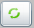 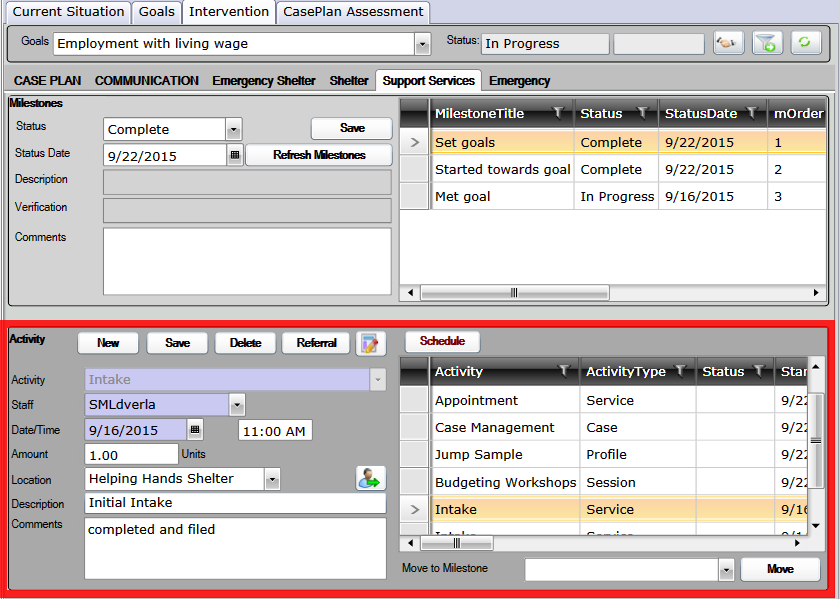 Next:  Record Milestone Status Updates  on Intervention tab: Component sub- tab: Open Component tabSelect the appropriate MilestoneSelect Status and Date, Comments are optionalClick SAVERefresh Milestones brings in new Milestones for active client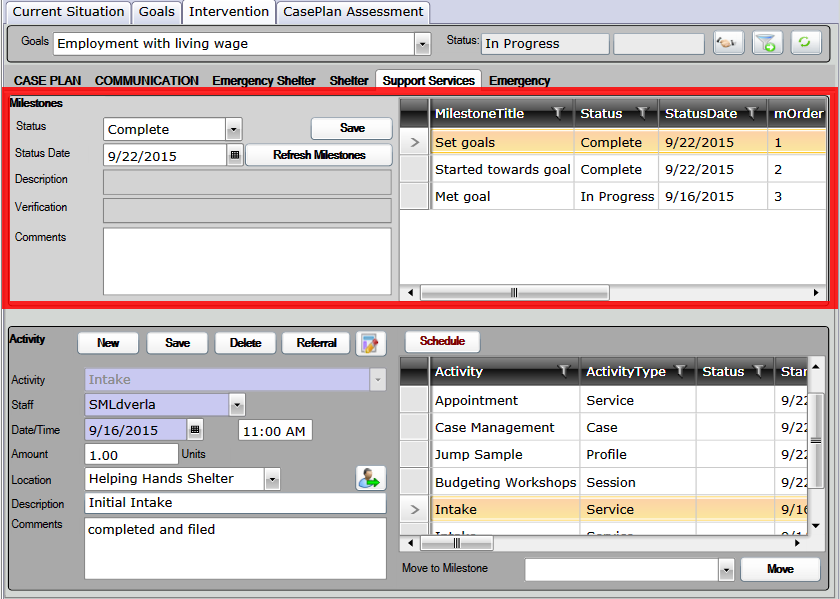 Switch between viewing Only Linked Components and viewing All ComponentsUse FILTER TO GOAL DOMAINS /COMPONENTS to show components linked to a task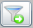 Use SHOW ALL to show all componentsWhen viewing Components of other Programs, 
you will be able to only view the services, 
not add or edit them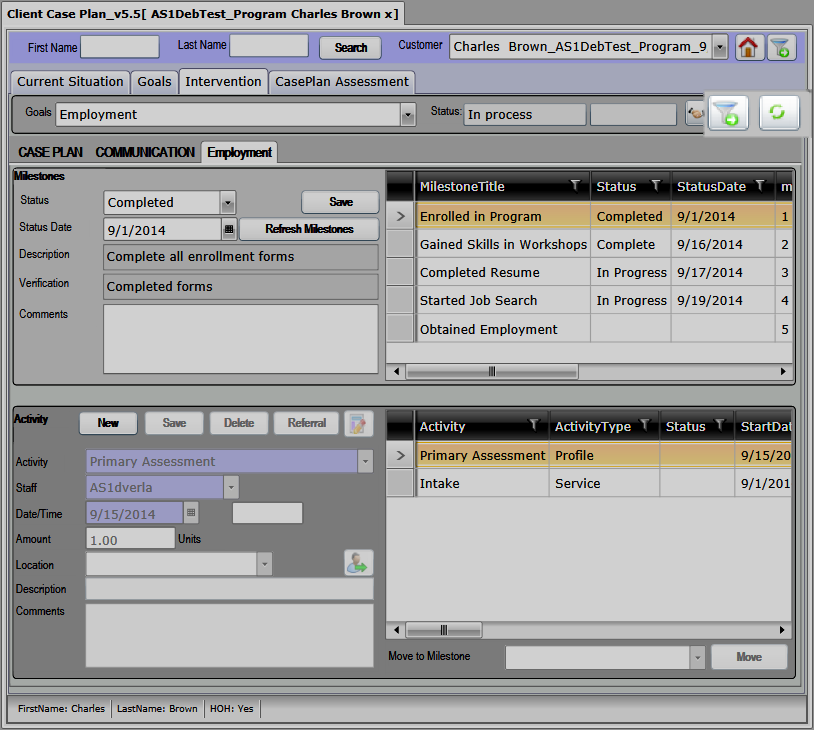 Services Options:Some Services may have different fields available, such as End Date or TimeIf Complete checkbox is displayed and checked, selected Milestone status will be changed to “Complete” automaticallyAmount, Location, Description, Comments are all optionalSCHEDULE opens popup to schedule recurring activitySTATUS opens popup to record current 
Status and displays in Status column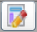 Activity Type column indicates on which page the service was recorded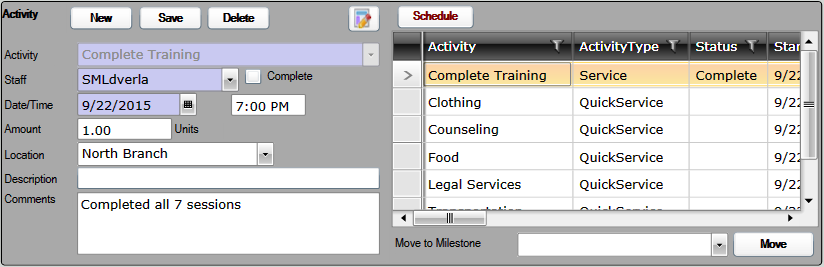 